PROCESSO SELETIVO DOUTORADO EDITAL - PROARQ/POSGRAP/UFS - Nº04/2014RESULTADO FINAL                  02/03/2015           PROF. DR. PAULO JOBIM CAMPOS MELLOPRESIDENTE DA COMISSÃO DE SELEÇÃO E ADMISSÃO/PROCESSO SELETIVO DOUTORADO/ EDITAL Nº04/2014/PROARQ/POSGRAP/UFSPROF. DR. FERNANDO OZÓRIO DE ALMEIDA1ª EXAMINADOR DA COMISSÃO DE SELEÇÃO E ADMISSÃO/PROCESSO SELETIVO DOUTORADO/ EDITAL Nº04/2014/PROARQ/POSGRAP/UFS                   PROF. DR. PAULO FERNANDO BAVA DE CAMARGO2º EXAMINADOR DA COMISSÃO DE SELEÇÃO E ADMISSÃO/PROCESSO SELETIVO DOUTORADO/ EDITAL Nº04/2014/PROARQ/POSGRAP/UFS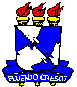 UNIVERSIDADE FEDERAL DE SERGIPEPRÓ-REITORIA DE PÓS-GRADUAÇÃO E PESQUISAPROGRAMA DE PÓS-GRADUAÇÃO EM ARQUEOLOGIA – PROARQ----------------------------------------------------------------------------------------------------Campus de Laranjeiras – UFS / Rua Samuel de Oliveira, s/n / Centro, Laranjeiras, SE - CEP: 49170-000,Telefone: (79) 3281-2939 / email: proarq.ufs@gmail.com / http://www.pos.ufs.br/arqueologiaNOME / COLOCAÇÃONOTASCAROLINE MURTA LEMOS8,18VERÔNICA PONTES VIANA8,1MOISÉS MARCIONÍLIO7,38CRISTIANE E. SILVA AMARANTE6,5LUIS FELIPE S. FREIRE6,4 BEATRIZ BRITO DE F. BANDEIRA                                    4,2